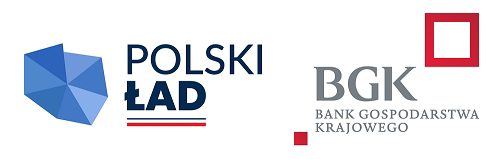 Inwestycja dofinansowana ze środków Rządowego Programu Odbudowy ZabytkówZałącznik nr 12.5IZP.271.1.2024OPIS PRZEDMIOTU ZAMÓWIENIA – DODATKOWE INFORMACJEOświetlenie wewnętrznekinkiet dwuramienny, 4 szt.materiał: mosiądzkolor: mosiądz patynowany.gilzy(nakładki na oprawkę z żarówką) kolor biały, tworzywowymiary: wys. 35 cm ± 5%, szer. 34 cm ± 5%, gł. 24 cm ± 5%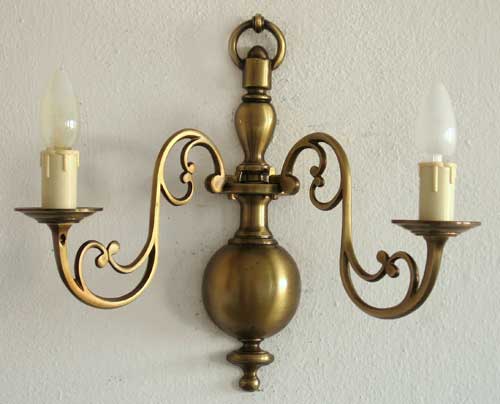 Oświetlenie zewnętrznekinkiet zewnętrzny, 1 szt.materiał: metal, szkłokolor: brąz.wymiary: wys. 32,5 cm ± 5%, szer. 21,5 cm ± 5%, szer. 17 cm ± 5%IP min. 44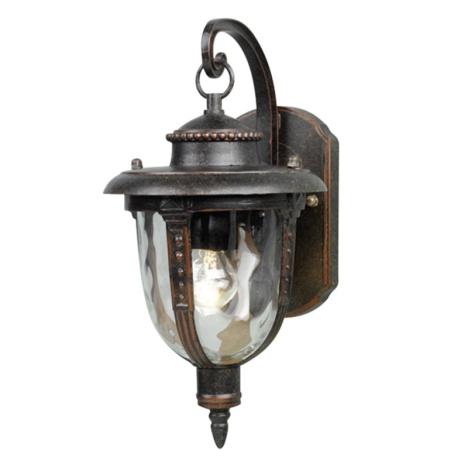 Zamawiający przedstawia przykładowe lampy oświetlenia wewnętrznego i zewnętrznego. Lampy te zostały uzgodnione przez Wojewódzkiego Konserwatora Zabytków.